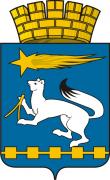        Об утверждении плана организационных мероприятий          («дорожной карты»), направленных на достижениецелевых показателей региональной составляющей  национального проекта «Культура» в городском округе Нижняя СалдаВ целях реализации Указа Президента Российской Федерации 
от 7 мая 2018 года № 204 «О национальных целях и стратегических задачах развития Российской Федерации на период до 2024 года», распоряжения Министерства культуры Российской Федерации от 19.04.2019 № Р-655 
«Об утверждении статистической методологии расчета показателей национального проекта «Культура», федеральных проектов «Культурная среда», «Творческие люди», «Цифровая культура», Указа Губернатора Свердловской области от 24.08.2018 № 396-УГ «О реализации Указа Президента Российской Федерации от 7 мая 2018 года № 204 «О национальных целях и стратегических задачах развития Российской Федерации на период до 2024 года», протокола заседания президиума Совета при Президенте Российской Федерации по стратегическому развитию и национальным проектам от 24.12.2018 № 16, протокола заседания Совета при Губернаторе Свердловской области по приоритетным стратегическим проектам Свердловской области от 17.12.2018  № 18, протокола заседания Совета при Губернаторе Свердловской области по приоритетным стратегическим проектам Свердловской области от 11.09.2019 № 23,  протокола заседания Правительства Свердловской области от 08.10.2019 № 28, администрация городского округа Нижняя СалдаПОСТАНОВЛЯЕТ:1.  Утвердить план организационных мероприятий («дорожную карту»),  направленных на достижение целевых показателей региональной составляющей  национального проекта «Культура» в городском округе Нижняя Салда (далее – «дорожная карта») (приложение).2. Управлению культуры администрации городского округа Нижняя Салда обеспечить реализацию организационных мероприятий «дорожной карты», направленных на достижение целевых показателей региональной составляющей  национального проекта «Культура» в городском округе Нижняя Салда и предоставление в Министерство культуры Свердловской области отчетности до 10 числа месяца, следующего за отчетным кварталом. 3. Разместить настоящее постановление на официальном сайте администрации городского округа Нижняя Салда.4. Контроль за исполнением настоящего постановления возложить на заместителя главы администрации городского округа Нижняя Салда                             Третьякову О.В.И.о. главы  городского округа						С.Н. ГузиковПЛАН организационных мероприятий («дорожная карта»),  направленных на достижение целевых показателей региональной составляющей  национального проекта «Культура» в городском округе Нижняя СалдаГлава 1. Общие положения1. Настоящий план организационных мероприятий («дорожная карта»),  направленных на достижение целевых показателей региональной составляющей  национального проекта «Культура» в городском округе Нижняя Салда (далее – «дорожная карта») разработан в целях поэтапного достижения целевых показателей региональных проектов в сфере культуры в рамках национального проекта «Культура»: «Обеспечение качественно нового уровня развития инфраструктуры культуры («Культурная среда») (Свердловская область), «Создание условий для реализации творческого потенциала нации («Творческие люди») (Свердловская область)» и «Цифровизация услуг и формирование информационного пространства в сфере культуры («Цифровая культура») (Свердловская область)».2. Цель «дорожной карты» – обеспечить достижение на территории городского округа Нижняя Салда целей национального проекта «Культура»:1) увеличение к 2024 году на 15% числа посещений организаций культуры;2) увеличение к 2024 году в 5 раз числа обращений к цифровым ресурсам культуры.3. Сроки реализации «дорожной карты»: 2019–2024 годы.4. Организационные мероприятия по реализации «дорожной карты»:Показатели и результаты муниципального компонентарегиональной составляющей национального проекта «Культура» в ГОРОДСКОМ ОКРУГЕ НИЖНЯЯ САЛДА1. Увеличение числа посещений организаций культурыТаблица 12. Увеличение числа обращений к цифровым ресурсам в сфере культурыТаблица 23. Показатели и результаты муниципального компонента регионального проекта «Обеспечение качественно нового уровня развития инфраструктуры культуры («Культурная среда») (Свердловская область)»Таблица 34. Показатели и результаты муниципального компонента регионального проекта «Создание условий для реализации творческого потенциала нации («Творческие люди») (Свердловская область)» Таблица 45. Показатели и результаты муниципального компонента регионального проекта «Цифровизация услуг и формирование информационного пространства в сфере культуры («Цифровая культура») (Свердловская область)»Таблица 5АДМИНИСТРАЦИЯ ГОРОДСКОГО ОКРУГА НИЖНЯЯ САЛДАП О С Т А Н О В Л Е Н И Е06.03.2020 		                                                                                                  № 93г. Нижняя Салда УТВЕРЖДЕНпостановлением администрации городского округа Нижняя Салдаот 06.03.2020 № 93Номер строкиМероприятиеРезультатСрок исполненияОтветственный исполнитель123451.Проведение совещаний, консультаций для учреждений культуры, подведомственных Управлению культуры администрации городского округа Нижняя Салда, направленных на информационное и организационно-методическое сопровождение исполнения «дорожной карты» проведение семинаров, совещаний, консультаций2019–2024 годы,по мере необходи-мостиУправление культуры администрации городского округа Нижняя Салда 2Разработка проекта по увеличению эффективности работы кинозала КДУ за счет повышения качества услуг и комфорта времяпровожденияувеличение посещаемости кинозала до показателя не менее 0,5 %2019-2020 годУправление культуры администрации городского округа Нижняя Салда 3Проведение круглых столов, семинаров по внедрению технологий продвижения культурного продукта, создания положительного имиджа учреждений культурыувеличение посещаемости учреждений культуры не менее чем на 15%2019–2024 годыУправление культуры администрации городского округа Нижняя Салда4.Оказание содействия муниципальным учреждениям культуры городского округа Нижняя Салда в целях организации их участия в федеральных и областных конкурсных отборах, проводимых в рамках реализации национального проекта «Культура» (далее – конкурсные отборы)заявки муниципальных учреждений2019–2024 годы,по мере необходи-мостиУправление культуры администрации городского округа Нижняя Салда 5.Участие муниципальных учреждений культуры в конкурсных отборах, направленных на:  реновацию муниципальных учреждений отрасли культуры;реконструкцию  культурно-досуговых учреждений  в сельской местности;создание модельных муниципальных библиотек;предоставление грантов коллективам самодеятельного художественного творчества;создание виртуальных концертных залов;создание мультимедиа-гидов 
по экспозициям и выставочным проектамрезультаты конкурсных  отборов2019–2024 годы,по мере необходи-мостиУправление культуры администрации городского округа Нижняя Салда 6.Корректировка плана мероприятий («дорожная карта») по достижению целевых показателей национального проекта «Культура» в городском округе Нижняя Салдарезультаты конкурсных  отборов2019–2024 годы,по мере необходи-мостиУправление культуры администрации городского округа Нижняя Салда 7.Мониторинг достижения целевых показателей «дорожной карты»отчеты муниципальных учреждений2019–2024 годы,ежеквар-тальноУправление культуры администрации городского округа Нижняя Салда Приложение  к плану организационных  мероприятий («дорожная карта»), направленных на достижение целевых показателей региональной составляющей  национального проекта «Культура» в городском округе Нижняя СалдаНомер строкиНаименование показателяБазовое значение 2017 годИсточник данныхПлановое значениеПлановое значениеПлановое значениеПлановое значениеПлановое значениеПлановое значениеНомер строкиНаименование показателяБазовое значение 2017 годИсточник данных2019год2020год2021год2022год2023год2024год123456789101.Количество посещений музеев, тыс. человек2,02форма федерального статистического наблюдения № 8-НК «Сведения о деятельности музея»2,062,122,182,222,242,262.Прирост посещений музеев, процентов100,0102,0105,0108,0110,0111,0112,03.Количество посещений общедоступных (публичных) библиотек, тыс. человек44,235форма федерального статистического наблюдения 
№ 6-НК «Сведения об общедоступной (публичной) библиотеке»44,6845,1245,5647,3348,6650,874.Прирост посещений общедоступных (публичных) библиотек, процентов100,0101,0102,0103,0107,0110,0115,05.Количество посещений культурно-массовых мероприятий клубов и домов культуры, тыс. человек4,0форма федерального статистического наблюдения № 7-НК «Сведения об организации культурно-досугового типа» 4,124,204,284,444,524,606.Прирост посещений культурно-массовых мероприятий клубов и домов культуры, процентов100,0103,0105,0107,0111,0113,0115,07.Количество участников клубных формирований, тыс. человек0,663форма федерального статистического наблюдения № 7-НК «Сведения об организации культурно-досугового типа»0,6700,6760,6830,6830,6900,6968.Прирост участников клубных формирований, процентов100,0101,0102,0103,0103,0104,0105,0Номер строкиНаименование показателяПериод реализацииПериод реализацииПериод реализацииПериод реализацииПериод реализацииПериод реализацииНомер строкиНаименование показателя2019 год2020 год2021 год2022 год2023 год2024 год1.Количество обращений к порталу «культура-урала.рф», единиц80115160240305400Номер строкиНаименование результата/показателяПериод реализацииПериод реализацииПериод реализацииПериод реализацииПериод реализацииПериод реализацииНомер строкиНаименование результата/показателя2019 год 2020 год2021 год2022 год2023 год2024 год1.Реновация муниципальных учреждений отрасли культуры, единиц02.Обеспечение детских школ искусств необходимыми инструментами, оборудованием и материалами, единиц03.Создание (реконструкция) и капитальный ремонт культурно-досуговых учреждений в сельской местности, единиц04.Создание модельных муниципальных библиотек, единиц05.Оснащение оборудованием кинозалов, единиц06.Оснащение оборудованием с подготовленным субтитрированием и тифлокомментированием, единиц0Номер строкиНаименование результата/показателяПериод реализацииПериод реализацииПериод реализацииПериод реализацииПериод реализацииПериод реализацииНомер строкиНаименование результата/показателя2019 год2020 год2021 год2022 год2023 год2024 год1.Повышение квалификации творческих и управленческих кадров в сфере культуры на базе центров непрерывного образования и повышения квалификации творческих и управленческих кадров в сфере культуры, человек7566652.Количество добровольцев, вовлеченных в сферу культуры, человек010152025303.Предоставление грантов коллективам самодеятельного художественного творчества, постоянно действующим на территории Свердловской области, единиц 0Номер строкиНаименование результата/показателяПериод реализацииПериод реализацииПериод реализацииПериод реализацииПериод реализацииПериод реализацииНомер строкиНаименование результата/показателя2019 год2020 год2021 год2022 год2023 год2024 год1.Создание виртуальных концертных залов, единиц02.Создание мультимедиагидов по экспозициям и выставочным проектам, единиц0